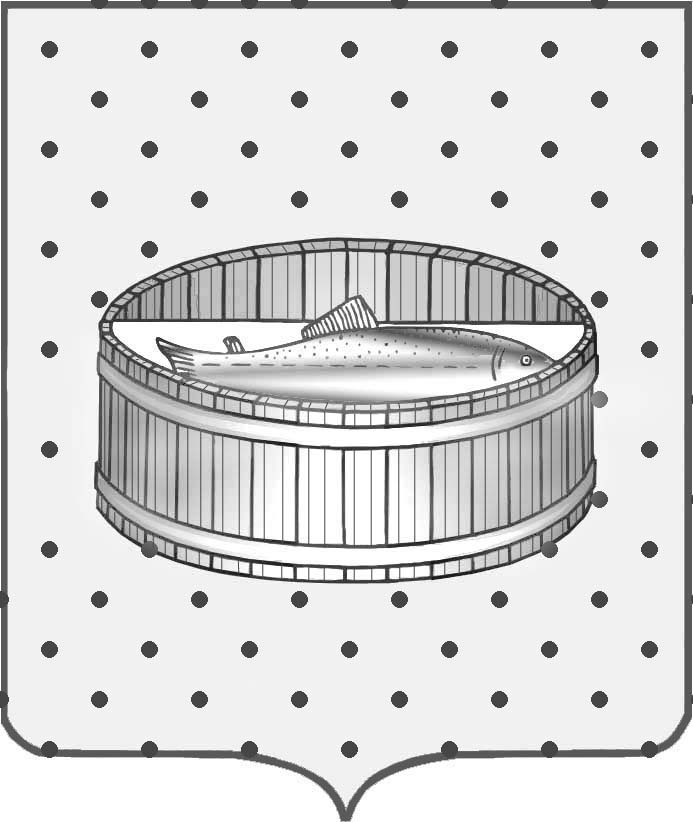 Ленинградская область                           Лужский муниципальный район Лужское городское поселениеПОСТАНОВЛЕНИЕ                                                               08 июня 2017 года    № 35                                                                           О назначении публичных слушаний по проекту планировки и проекту межевания территории для размещения линейного объекта «Распределительный газопровод среднего и низкого давления в зажелезнодорожной части г. Луги                   (от пер. Белозерского до ул. Горной)» В соответствии с Федеральным законом от 06.10.2003 г. № 131-ФЗ       «Об общих принципах организации местного самоуправления в Российской Федерации», Градостроительным кодексом РФ, Законом Ленинградской области от 10.07.2014 г. № 48-оз "Об отдельных вопросах местного значения сельских поселений Ленинградской области, постановляю: 	1.	Назначить публичные слушания по проекту планировки территории и проекту межевания территории линейного объекта «Распределительный газопровод  среднего и низкого давления в зажелезнодорожной части г. Луги (от пер. Белозерского до ул. Горной)» (далее – Проект).	2. Создать комиссию по подготовке и проведению публичных слушаний по проекту планировки территории и проекту межевания территории линейного объекта «Распределительный газопровод среднего и низкого давления в зажелезнодорожной части г. Луги (от пер. Белозерского до ул. Горной) (далее – Комиссия) в составе согласно приложению.	3. Установить:	3.1. Публичные слушания проводятся с участием граждан, проживающих на территории Лужского муниципального района Ленинградской области, правообладателей земельных участков и объектов капитального строительства, расположенных на указанной территории, лиц, законные интересы которых могут быть нарушены в связи с реализацией таких проектов.	3.2. Дата, время и место проведения публичных слушаний по проекту:       26 июня 2017 г.  в 14.00 час. по адресу: Ленинградская область, г. Луга,              пр. Кирова, д. 73, каб. 132.	4. Комиссии:	4.1. Провести публичные слушания по Проекту.	4.2. Подготовить заключение о результатах публичных слушаний и обеспечить официальное опубликование.	4.3. Организовать выставку-экспозицию демонстрационных материалов Проекта по адресу: Ленинградская область, г. Луга, пр. Кирова, д. 73, каб.127, с 15.06.2017 г. по 26.06.2017 г. с 10.00 до 12.00 час.	5. Замечания и предложения по вынесенному на публичные слушания Проекту могут быть представлены заинтересованными лицами в Комиссию в письменной форме по адресу: Ленинградская область, г. Луга, пр. Кирова, д. 73, каб. 127, с момента официального опубликования информации о проведении публичных слушаний по 23.06.2017 г. с 9.00 до 12.00 и с 13.00 до 16.00 час.; 26.06.2017 г. с 9.00 до 12.00 час.       6. Проект размещен на официальном сайте Лужского муниципального района Ленинградской области по адресу: http://www.luga.ru/msu/adm/kom_otd/otd_arx/terplan/.       7. Настоящее постановление подлежит официальному опубликованию.        8. Контроль за исполнением настоящего постановления оставляю за собой.Глава Лужского городского поселения,исполняющий полномочия председателя Совета депутатов	                                                                           В.Н. Степанов Приложение к постановлениюот 08.06.2017 г. № 35Состав Комиссии по подготовке и проведению публичных слушаний по проекту планировки территории и проекту межевания территории линейного объекта «Распределительный газопровод среднего и низкого давления в зажелезнодорожной части г. Луги (от пер. Белозерского до ул. Горной)»Председатель Комиссии:Султанов Марс Минзагитович – заместитель главы администрации Лужского муниципального района Ленинградской области Заместитель председателя Комиссии:Япаев Сергей Александрович – заведующий отделом архитектуры и градостроительства – главный архитектор администрации Лужского муниципального района Секретарь: Власенко Ольга Михайловна – ведущий специалист отдела архитектуры и градостроительства администрация Лужского муниципального районаЧлены комиссии:Степанов Владимир Николаевич – Глава Лужского городского поселения, исполняющий полномочия председателя Совета депутатов Кузьмин Евгений Иванович – заведующий отделом городского хозяйства администрации Лужского муниципального района Лазарева Тамара Владимировна – заведующий отделом транспорта, связи и коммунального хозяйства администрации Лужского муниципального районаЗахаров  Владимир Иванович – консультант по газоснабжению отдела транспорта, связи и коммунального хозяйства администрации Лужского муниципального района 